Любо-дорого смотреть! Близится к завершению 3-й этап благоустройства сквера им. В. С. Калинникова в городе Мценске.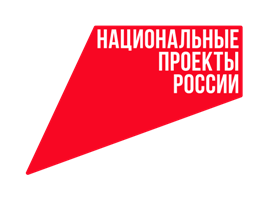 Напомним, произвести комплексное благоустройство общественной территории стало возможным благодаря реализации программы «Формирование комфортной городской среды» нацпроекта «Жильё и городская среда».Согласно контракту строители должны  выполнить устройство дорожек из плитки, освещение, озеленение территории, установить скамейки и урны. В настоящее время подрядная организация  установила фонари, лавочки и урны, приступает к озеленению территории. - Подрядчик  ИП Тонеян С.Б. подошел с полной ответственностью к выполнению работ, - говорит начальник жилищно-технического отдела управления ЖКХ администрации города Мценска Сергей Дмитриев. -  Объект очень значимый для нашего города. Рядом со сквером располагается большая жилая застройка многоквартирных домов, поэтому территория отдыха пользуется большой популярностью у жителей. Наша задача - создать комфортные и безопасные условия для наших граждан. После завершения всех ремонтных работ будет создана комфортная прогулочная зона с зелеными насаждениями местами отдыха. - Здорово, что еще одним благоустроенным местом в городе стало больше, - говорит амчанка Татьяна Борисовна. – Несколько лет назад эта территория была заросшей и некрасивой, а сейчас - любо-дорого смотреть!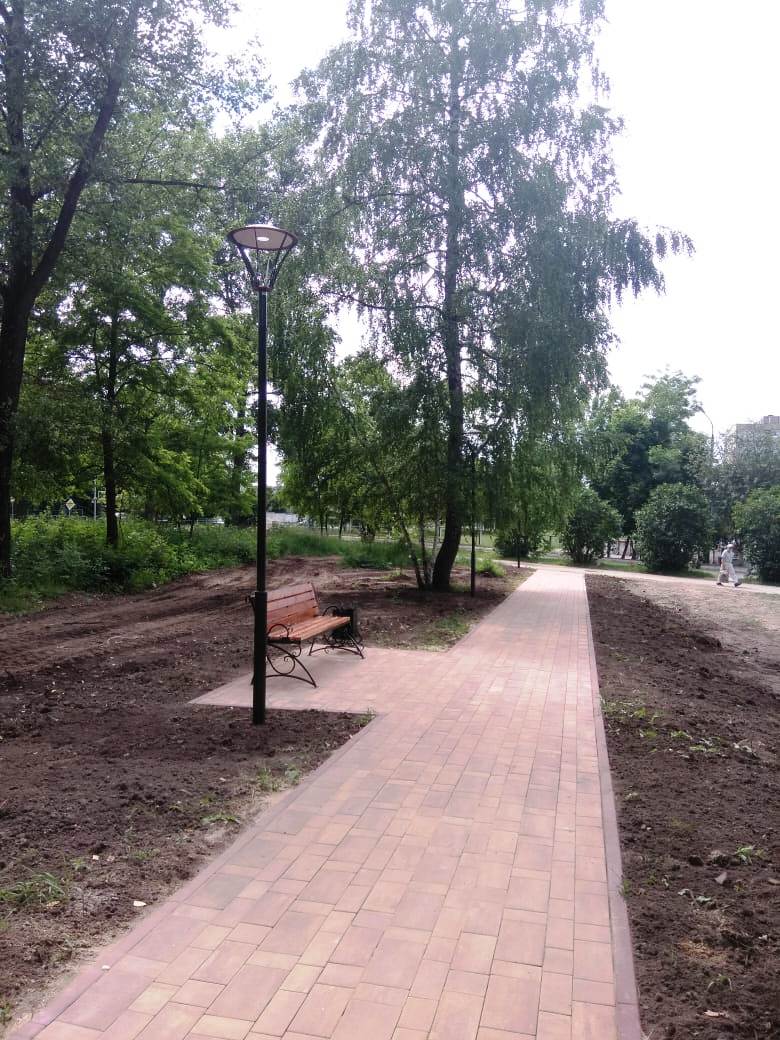 